2023/24 School Calendar-Kilbrittain NS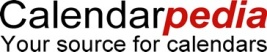 School holidays 2023/24Re-open 30th August 2023    Halloween 27th October    School re-opens 6th November   Christmas Holidays 22nd Dec.   School re-opens 8th Jan 2024Bank Holiday 5th Feb           Mid Term 15th & 16th Feb   Bank Holiday 18th March .           Easter Hols 22nd March .            School re-opens 8th April Bank Holiday 6th May          Bank Holiday 3rd June.      Summer Holidays 21st June 2024   Maths Week: TBC    Science Week: TBC   Seachtaine na Gaeilge: TBC Autism Awareness Week: TBC  Anti-Bullying/Friendship Week: 